   Wakefield Police Department        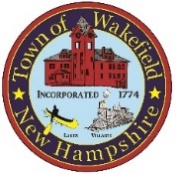 Office:  603.522.3232  |  Dispatch:  603.539.2284  |  Fax:  603.522.84812017 Wakefield Road, Sanbornville, NH.  03872Medical Clearance for Physical Fitness TestingExamining physician should review this section thoroughly:Applicants and police officers must perform at the 35th percentile for their age and sex, according to standards developed by Dr. Kenneth Cooper's Aerobics Institute, in the following areas:Medical clearance (page 2)Do you have any reservations about this individual's ability to participate, without restrictions, in a rigorous physical fitness test, physical training program, or perform the duties of a police officer?    Yes □     No □   If yes, please explain below.Comments:__________________________________________________________________________________________________________________________________________________________________________________________________________________________________________________________________________________________________________________________________________________________________________________________________________________________________________________________________________________________________________________________________________________________________________________________________________________________________________________________________________________________________________________________________________________________________________________________________________________________________________________________________________________________________________________________________________________________________________________________________________________________________________________________________________________________________________________________________________________________________________________________________________________________________________________________________a.	Bench press for maximum weightb.	Timed sit-upsc.   Time push-upsd.	1.5 mile timed runPUSH-PUSH-PUSH-MALESFEMALESENTRYModified/Full18-292722/1430-392117/1040-491611/850-59111060-699470-7994SIT-SIT-SIT-MALESFEMALESENTRYENTRY18-29373130-39332440-49281950-59221260-6918570-79185(IN 60 SECONDS)(IN 60 SECONDS)(IN 60 SECONDS)1.5 MILE TIMED MANDATORY1.5 MILE TIMED MANDATORY1.5 MILE TIMED MANDATORYMALESFEMALESENTRYENTRY18-2915.1430-3940-4950-5960-6970-791-REPETITION BENCH PRESS1-REPETITION BENCH PRESS1-REPETITION BENCH PRESSMALESFEMALESENTRYENTRY18-29.96.5830-39.86.5240-49.78.4850-59.70.4360-69.65.4170-79.65.41(MULTIPLY BY BODY WEIGHT)(MULTIPLY BY BODY WEIGHT)(MULTIPLY BY BODY WEIGHT)This is to certify that __________________________________  of the Wakefield Police Department                                                   Name of Applicant                                                has been examined by me on this date and is found to be in good physical condition and able to participate, without restrictions, in a rigorous physical testing and/or training program._______________________________________________________    ________________________________                                         Physician's Signature                                                                                             Date_______________________________________________________    ________________________________                                                  Address                                                                                        Telephone Number